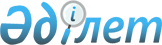 2012 жылы Айыртау ауданы бойынша әлеуметтік жұмыс орындарын ұйымдастыруды ұсынатын жұмыс берушілердің тізбесін бекіту туралы
					
			Күшін жойған
			
			
		
					Солтүстік Қазақстан облысы Айыртау аудандық әкімдігінің 2012 жылғы 7 наурыздағы N 83 қаулысы. Солтүстік Қазақстан облысының Әділет департаментінде 2012 жылғы 20 наурызда N 13-3-151 тіркелді. Күші жойылды - Солтүстік Қазақстан облысы Айыртау аудандық әкімдігінің 2012 жылғы 18 мамырдағы N 182 Қаулысымен

      Ескерту. Күші жойылды - Солтүстік Қазақстан облысы Айыртау аудандық әкімдігінің 2012.05.18 N 182 Қаулысымен      Қазақстан Республикасының 2001 жылғы 23 қаңтардағы № 148 «Қазақстан Республикасындағы жергілікті мемлекеттік басқару және өзін-өзі басқару туралы» Заңының 31-бабы 1-тармағының 13) тармақшасына, 37-бабының 1-тармағына, Қазақстан Республикасының 2001 жылғы 23 қаңтар-дағы № 149 «Халықты жұмыспен қамту туралы» Заңының 7-бабының 5-4) тармақшасына, 18-1 бабына, Қазақстан Республикасы Үкіметінің 2011 жылғы 18 шілдедегі № 815 қаулысымен бекітілген жұмыспен қамтуға жәрдемдесудің белсенді шараларына қатысатын адамдарды оқытуды, олардың жұмысқа орналасуына жәрдемдесуді және оларға мемлекеттік қолдау шараларын көрсетуді ұйымдастыру және қаржыландыру қағидасының 29-тармағының 2) тармақшасына, Қазақстан Республикасы Үкіметінің 2001 жылғы 19 маусымдағы № 836 «Халықты жұмыспен қамту туралы» Қазақстан Республикасының 2001 жылғы 23 қаңтардағы Заңын іске асыру жөніндегі шаралар туралы» қаулысымен бекітілген әлеуметтік жұмыс орындарын ұйымдастыру және қаржыландыру қағидасының 6-тармағына, Қазақстан Республикасы Үкіметінің 2011 жылғы 31 наурыздағы № 316 «Жұмыспен қамту 2020 Бағдарламасын бекіту туралы» (әрі қарай - Жұмыспен қамту 2020 бағдарламасы) қаулысына сәйкес, аудан әкімдігі ҚАУЛЫ ЕТЕДІ:



      1. Қоса берілген: 

      1) 2012 жылы өңірлік еңбек нарығындағы қажеттілікке сәйкес халықтың мақсатты топтарына жататын жұмыссыздарды жұмысқа орналастыру үшін Айыртау ауданының аумағында әлеуметтік жұмыс орындарын ұйымдастыратын жұмыс берушілердің тізбесі;

      2) Жұмыспен қамту 2020 бағдарламасына кіргізу сәтінде кәсіптік білімі бар немесе кәсіптік оқуды аяқтаған Жұмыспен қамту 2020 бағдарламасына қатысушыларды жұмысқа орналастыру үшін әлеуметтік жұмыс орындарын құрған жұмыс берушілердің тізбесі бекітілсін. 



      2. Осы қаулының орындалуын бақылау жетекшілік ететін аудан әкімінің орынбасарына жүктелсін.



      3. Осы қаулы алғашқы ресми жарияланған күннен кейін он күнтүзбелік күн өткен соң қолданысқа енгізіледі.      Аудан әкімі                                Е. Жанділдин

Айыртау ауданы әкімдігінің

2012 жылғы 7 наурыздағы

№ 83 қаулысымен бекітілген 2012 жылы өңірлік еңбек нарығындағы қажеттілікке сәйкес халықтың насаналы топтарынан жұмыссыздарды жұмыспен қамту үшін әлеуметтік жұмыс орындарын ұйымдастыратын жұмыс берушілердің тізімі

Айыртау ауданы әкімдігінің

2012 жылғы 7 наурыздағы

№ 83 қаулысымен бекітілген Жұмыспен қамту 2020 бағдарламасына кіргізу сәтінде кәсіптік білімі бар немесе кәсіптік оқуды аяқтаған Жұмыспен қамту 2020 бағдарламасына қатысушыларды жұмысқа орналастыру үшін әлеуметтік жұмыс орындарын құрған жұмыс берушілердің тізбесі
					© 2012. Қазақстан Республикасы Әділет министрлігінің «Қазақстан Республикасының Заңнама және құқықтық ақпарат институты» ШЖҚ РМК
				№

р/

сЖұмыс берушінің атауыӘлеумет

тік жұмыс

орны ұйым

дастырыл

ған маман

дық бойын

ша (лауа

зымы)Ұйым

дасты

рыла

тын

әлеу

мет

тік

жұмыс

орын

дары

ның

саныАйлық

еңбе

какы

мөлше

рі

(тең

ге)Айлар

да жұ

мыс

істеу

дің

ұзақ

тығыАйында

еңбека

кыға бе

рілетін

өтемакы

мөлшері

(теңге)1«АСКА» шаруа қожалығыКөмекшi жұмысшы3400003200002«Темір» шаруа қожалығыКөмекшi жұмысшы1400003200003«Данадорстрой-

сервис» жауапкершілігі шектеулі серіктестігіКөмекшi жұмысшы4400003200004«АйыртауҚазАгро» жауапкершілігі шектеулі серіктестігіКөмекшi жұмысшы5400003200005«Фирма Бабық-Бұрлық» жауапкершілігі шектеулі серіктестігіЖануарларды баптау бойынша жұмысшы1400003200006«Солнечное ВИП» жауапкершілігі шектеулі серіктестігіКөмекшi жұмысшы4400003200007Агрофирма «Жер-Ана» жауапкершілігі шектеулі серіктестігіКөмекшi жұмысшы1400003200008«Тауелібай» ауылдық тұтыну кооперативіКөмекшi жұмысшы3400003200009«Престиж» тігін үйі жауапкершілігі шектеулі серіктестігіТігінші24000032000010АПК «Игілік Продукт» жауапкершілігі шектеулі серіктестігіКөмекшi жұмысшы440000320000№

р/нЖұмыс бе

рушінің

атауыкәсібі

(лауа

зымы)Ұйым

дасты

рыла

тын

әлеу

мет

тік

жұмыс

орын

дары

ның

саныжалақы

ның ай

лық кө

лемі,

теңге ай бо

йынша

жұмыс

тың

жалға

суыЖалақыны

12 ай

бойы мем

лекеттен

жәрдем

ақылау

шарттарыЖұмыспен

қамту ор

талықта

рының ба

ғытталуы

бойынша,

жұмысшы

лардың

еңбекақы

ларын,

жұмыс бе

рушілер

дің шығы

нын өте

мақылау,

(теңге)1.«Стефан»

шаруа

қожалығы

(келісім бойынша)Сле

сарь-

жөндеу

ші252 00012

айға

дейінбірінші

алты айда - жалақы

ның 50 %

көп емес,

келесі үш

айда - жа

лақының

30 % көп

емес,

ақырғы үш

айда - жа

лақының

15 % көп

емесалғашқы

алты

айда -

26 000,

кейiнгi

үш айда

- 15

600,

соңғы үш

айда - 7

8001.Ауыл

шаруа

шылығы

өндірі

сінің

тракто

ршы-ма

шинис

ті152 00012

айға

дейінбірінші

алты айда - жалақы

ның 50 %

көп емес,

келесі үш

айда - жа

лақының

30 % көп

емес,

ақырғы үш

айда - жа

лақының

15 % көп

емесалғашқы

алты

айда -

26 000,

кейiнгi

үш айда

- 15

600,

соңғы үш

айда - 7

8002.«Уақ-

Заря»

шаруа

қожалығы

(келісім

бойынша)Ауыл

шаруа

шылығы

өндірі

сінің

тракто

ршы-ма

шинис

ті252 00012

айға

дейінбірінші

алты айда - жалақы

ның 50 %

көп емес,

келесі үш

айда - жа

лақының

30 % көп

емес,

ақырғы үш

айда - жа

лақының

15 % көп

емесалғашқы

алты

айда -

26 000,

кейiнгi

үш айда

- 15

600,

соңғы үш

айда - 7

8003.«Агрофир

ма Жер-

Ана»

жауапкер

шілігі

шектеулі

серіктес

тігі

(келісім

бойынша)Ауыл

шаруа

шылығы

өндірі

сінің

тракто

ршы-ма

шинис

ті352 00012

айға

дейінбірінші

алты айда - жалақы

ның 50 %

көп емес,

келесі үш

айда - жа

лақының

30 % көп

емес,

ақырғы үш

айда - жа

лақының

15 % көп

емесалғашқы

алты

айда -

26 000,

кейiнгi

үш айда

- 15

600,

соңғы үш

айда - 7

8004.«Кирил

ловка-

Айыртау» жауапкер

шілігі

шектеулі

серіктес

тігі

(келісім

бойынша)Бухгал

тер 152 00012

айға

дейінбірінші

алты айда - жалақы

ның 50 %

көп емес,

келесі үш

айда - жа

лақының

30 % көп

емес,

ақырғы үш

айда - жа

лақының

15 % көп

емесалғашқы

алты

айда -

26 000,

кейiнгi

үш айда

- 15

600,

соңғы үш

айда - 7

8005.«Баян

тай» жауапкер

шілігі

шектеулі

серіктес

тігі

(келісім

бойыншаБухгал

тер152 00012

айға

дейінбірінші

алты айда - жалақы

ның 50 %

көп емес,

келесі үш

айда - жа

лақының

30 % көп

емес,

ақырғы үш

айда - жа

лақының

15 % көп

емесалғашқы

алты

айда -

26 000,

кейiнгi

үш айда

- 15

600,

соңғы үш

айда - 7

8005.«Баян

тай» жауапкер

шілігі

шектеулі

серіктес

тігі

(келісім

бойыншаАуыл

шаруа

шылығы

өндірі

сінің

тракто

ршы-ма

шинис

ті452 00012

айға

дейінбірінші

алты айда - жалақы

ның 50 %

көп емес,

келесі үш

айда - жа

лақының

30 % көп

емес,

ақырғы үш

айда - жа

лақының

15 % көп

емесалғашқы

алты

айда -

26 000,

кейiнгi

үш айда

- 15

600,

соңғы үш

айда - 7

8006.«Комек»

жауапкер

шілігі

шектеулі

серіктес

тігі

(келісім

бойыншаВетери

нар-

техник152 00012

айға

дейінбірінші

алты айда - жалақы

ның 50 %

көп емес,

келесі үш

айда - жа

лақының

30 % көп

емес,

ақырғы үш

айда - жа

лақының

15 % көп

емесалғашқы

алты

айда -

26 000,

кейiнгi

үш айда

- 15

600,

соңғы үш

айда - 7

8007.«Уголки

НҚП»

жауапкер

шілігі

шектеулі

серіктес

тігі

(келісім

бойыншаСле

сарь-

жөндеу

ші152 00012

айға

дейінбірінші

алты айда - жалақы

ның 50 %

көп емес,

келесі үш

айда - жа

лақының

30 % көп

емес,

ақырғы үш

айда - жа

лақының

15 % көп

емесалғашқы

алты

айда -

26 000,

кейiнгi

үш айда

- 15

600,

соңғы үш

айда - 7

8008.«Айыртау

строй

транс»

жауапкер

шілігі

шектеулі

серіктес

тігі

(келісім

бойыншаАғаш

ұстасы152 00012

айға

дейінбірінші

алты айда - жалақы

ның 50 %

көп емес,

келесі үш

айда - жа

лақының

30 % көп

емес,

ақырғы үш

айда - жа

лақының

15 % көп

емесалғашқы

алты

айда -

26 000,

кейiнгi

үш айда

- 15

600,

соңғы үш

айда - 7

8008.«Айыртау

строй

транс»

жауапкер

шілігі

шектеулі

серіктес

тігі

(келісім

бойыншаТех

ник-құ

рылыс

шы1052 00012

айға

дейінбірінші

алты айда - жалақы

ның 50 %

көп емес,

келесі үш

айда - жа

лақының

30 % көп

емес,

ақырғы үш

айда - жа

лақының

15 % көп

емесалғашқы

алты

айда -

26 000,

кейiнгi

үш айда

- 15

600,

соңғы үш

айда - 7

8008.«Айыртау

строй

транс»

жауапкер

шілігі

шектеулі

серіктес

тігі

(келісім

бойыншаЖүргі

зуші452 00012

айға

дейінбірінші

алты айда - жалақы

ның 50 %

көп емес,

келесі үш

айда - жа

лақының

30 % көп

емес,

ақырғы үш

айда - жа

лақының

15 % көп

емесалғашқы

алты

айда -

26 000,

кейiнгi

үш айда

- 15

600,

соңғы үш

айда - 7

8009.«Ақмол

дин Е.Қ»

жеке

кәсіпкер

(келісім

бойынша)Жүргі

зуші152 00012

айға

дейінбірінші

алты айда - жалақы

ның 50 %

көп емес,

келесі үш

айда - жа

лақының

30 % көп

емес,

ақырғы үш

айда - жа

лақының

15 % көп

емесалғашқы

алты

айда -

26 000,

кейiнгi

үш айда

- 15

600,

соңғы үш

айда - 7

8009.«Ақмол

дин Е.Қ»

жеке

кәсіпкер

(келісім

бойынша)сатушы352 00012

айға

дейінбірінші

алты айда - жалақы

ның 50 %

көп емес,

келесі үш

айда - жа

лақының

30 % көп

емес,

ақырғы үш

айда - жа

лақының

15 % көп

емесалғашқы

алты

айда -

26 000,

кейiнгi

үш айда

- 15

600,

соңғы үш

айда - 7

8009.«Ақмол

дин Е.Қ»

жеке

кәсіпкер

(келісім

бойынша)сле

сарь-

жөндеу

ші252 00012

айға

дейінбірінші

алты айда - жалақы

ның 50 %

көп емес,

келесі үш

айда - жа

лақының

30 % көп

емес,

ақырғы үш

айда - жа

лақының

15 % көп

емесалғашқы

алты

айда -

26 000,

кейiнгi

үш айда

- 15

600,

соңғы үш

айда - 7

80010.«Жакено

ва А.Т.»

жеке

кәсіпкер

(келісім

бойынша)Аспаз

шы352 00012

айға

дейінбірінші

алты айда - жалақы

ның 50 %

көп емес,

келесі үш

айда - жа

лақының

30 % көп

емес,

ақырғы үш

айда - жа

лақының

15 % көп

емесалғашқы

алты

айда -

26 000,

кейiнгi

үш айда

- 15

600,

соңғы үш

айда - 7

80011.«Престиж

Тігін

үйі»

жауапкер

шілігі

шектеулі

серіктес

тігі

(келісім

бойыншаТігін

ші152 00012

айға

дейінбірінші

алты айда - жалақы

ның 50 %

көп емес,

келесі үш

айда - жа

лақының

30 % көп

емес,

ақырғы үш

айда - жа

лақының

15 % көп

емесалғашқы

алты

айда -

26 000,

кейiнгi

үш айда

- 15

600,

соңғы үш

айда - 7

80012.«Жуков

ская

Е.В.»

жеке

кәсіпкер

(келісім

бойынша)Аспаз

шы352 00012

айға

дейінбірінші

алты айда - жалақы

ның 50 %

көп емес,

келесі үш

айда - жа

лақының

30 % көп

емес,

ақырғы үш

айда - жа

лақының

15 % көп

емесалғашқы

алты

айда -

26 000,

кейiнгi

үш айда

- 15

600,

соңғы үш

айда - 7

80013.«Нұрсам»

фермер

лік ша

руашылық

(келісім

бойынша)Сле

сарь-

жөндеу

ші 252 00012

айға

дейінбірінші

алты айда - жалақы

ның 50 %

көп емес,

келесі үш

айда - жа

лақының

30 % көп

емес,

ақырғы үш

айда - жа

лақының

15 % көп

емесалғашқы

алты

айда -

26 000,

кейiнгi

үш айда

- 15

600,

соңғы үш

айда - 7

80014.«Мақышев

Б.Қ.»

жеке

кәсіпкер

(келісім

бойынша)Сле

сарь-

жөндеу

ші 252 00012

айға

дейінбірінші

алты айда - жалақы

ның 50 %

көп емес,

келесі үш

айда - жа

лақының

30 % көп

емес,

ақырғы үш

айда - жа

лақының

15 % көп

емесалғашқы

алты

айда -

26 000,

кейiнгi

үш айда

- 15

600,

соңғы үш

айда - 7

80015.«Стефани

ди» жеке

кәсіпкер

(келісім

бойынша)Сле

сарь-

сантех

ник 352 00012

айға

дейінбірінші

алты айда - жалақы

ның 50 %

көп емес,

келесі үш

айда - жа

лақының

30 % көп

емес,

ақырғы үш

айда - жа

лақының

15 % көп

емесалғашқы

алты

айда -

26 000,

кейiнгi

үш айда

- 15

600,

соңғы үш

айда - 7

80016.«Құрма

нов

Ж.О.»

жеке

кәсіпкер

(келісім

бойынша)Тігін

ші 252 00012

айға

дейінбірінші

алты айда - жалақы

ның 50 %

көп емес,

келесі үш

айда - жа

лақының

30 % көп

емес,

ақырғы үш

айда - жа

лақының

15 % көп

емесалғашқы

алты

айда -

26 000,

кейiнгi

үш айда

- 15

600,

соңғы үш

айда - 7

80017.«Омаров

А.К.»

жеке

кәсіпкер

(келісім

бойынша)Дәне

керлеу

ші152 00012

айға

дейінбірінші

алты айда - жалақы

ның 50 %

көп емес,

келесі үш

айда - жа

лақының

30 % көп

емес,

ақырғы үш

айда - жа

лақының

15 % көп

емесалғашқы

алты

айда -

26 000,

кейiнгi

үш айда

- 15

600,

соңғы үш

айда - 7

80018.«Евге

ний»

шаруа

қожалығы

(келісім

бойынша)Ауыл

шаруа

шылығы

өндірі

сінің

трак

торшы-

маши

нисті252 00012

айға

дейінбірінші

алты айда - жалақы

ның 50 %

көп емес,

келесі үш

айда - жа

лақының

30 % көп

емес,

ақырғы үш

айда - жа

лақының

15 % көп

емесалғашқы

алты

айда -

26 000,

кейiнгi

үш айда

- 15

600,

соңғы үш

айда - 7

80018.«Евге

ний»

шаруа

қожалығы

(келісім

бойынша)Сле

сарь-

жөндеу

ші 152 00012

айға

дейінбірінші

алты айда - жалақы

ның 50 %

көп емес,

келесі үш

айда - жа

лақының

30 % көп

емес,

ақырғы үш

айда - жа

лақының

15 % көп

емесалғашқы

алты

айда -

26 000,

кейiнгi

үш айда

- 15

600,

соңғы үш

айда - 7

80019.«Кетгут»

ауылдық

тұтыну

коопера

тиві

(келісім

бойынша)Ауыл

шаруа

шылығы

өндірі

сінің

трак

торшы-

маши

нисті152 00012

айға

дейінбірінші

алты айда - жалақы

ның 50 %

көп емес,

келесі үш

айда - жа

лақының

30 % көп

емес,

ақырғы үш

айда - жа

лақының

15 % көп

емесалғашқы

алты

айда -

26 000,

кейiнгi

үш айда

- 15

600,

соңғы үш

айда - 7

80019.«Кетгут»

ауылдық

тұтыну

коопера

тиві

(келісім

бойынша)Сле

сарь-

жөндеу

ші152 00012

айға

дейінбірінші

алты айда - жалақы

ның 50 %

көп емес,

келесі үш

айда - жа

лақының

30 % көп

емес,

ақырғы үш

айда - жа

лақының

15 % көп

емесалғашқы

алты

айда -

26 000,

кейiнгi

үш айда

- 15

600,

соңғы үш

айда - 7

80019.«Кетгут»

ауылдық

тұтыну

коопера

тиві

(келісім

бойынша)Жүргі

зуші152 00012

айға

дейінбірінші

алты айда - жалақы

ның 50 %

көп емес,

келесі үш

айда - жа

лақының

30 % көп

емес,

ақырғы үш

айда - жа

лақының

15 % көп

емесалғашқы

алты

айда -

26 000,

кейiнгi

үш айда

- 15

600,

соңғы үш

айда - 7

80020.«Есиль

баева

Д.В.»

жеке

кәсіпкер

(келісім

бойынша)Сатушы452 00012

айға

дейінбірінші

алты айда - жалақы

ның 50 %

көп емес,

келесі үш

айда - жа

лақының

30 % көп

емес,

ақырғы үш

айда - жа

лақының

15 % көп

емесалғашқы

алты

айда -

26 000,

кейiнгi

үш айда

- 15

600,

соңғы үш

айда - 7

80021.«Популо

ва Г.Е.»

жеке

кәсіпкер

(келісім

бойынша)Нан пі

сіруші252 00012

айға

дейінбірінші

алты айда - жалақы

ның 50 %

көп емес,

келесі үш

айда - жа

лақының

30 % көп

емес,

ақырғы үш

айда - жа

лақының

15 % көп

емесалғашқы

алты

айда -

26 000,

кейiнгi

үш айда

- 15

600,

соңғы үш

айда - 7

80022.«Нұр

Отан» Ха

лықтық

Демокра

тиялық

партия

сы»

қоғамдық

бірлесті

гінің

Солтүс

тік Қа

зақстан

облысы

Айыртау

аудандық филиалы

(келісім

бойынша)Іс жүр

гізуші125 00012

айға

дейінбірінші

алты айда - жалақы

ның 50 %

көп емес,

келесі үш

айда - жа

лақының

30 % көп

емес,

ақырғы үш

айда - жа

лақының

15 % көп

емесалғашқы

алты

айда -

12 500,

кейiнгi

үш айда

– 7 500,

соңғы үш

айда – 3

75023.«Мұқажа

нов

Е.К.»

жеке

кәсіпкер

(келісім

бойынша)Сле

сарь-

жөндеу

ші252 00012

айға

дейінбірінші

алты айда - жалақы

ның 50 %

көп емес,

келесі үш

айда - жа

лақының

30 % көп

емес,

ақырғы үш

айда - жа

лақының

15 % көп

емесалғашқы

алты

айда -

26 000,

кейiнгi

үш айда

- 15

600,

соңғы үш

айда - 7

80024.«Айыртау

КазАгро»

жауапкер

шілігі

шектеулі

серіктес

тігі

(келісім

бойынша)Сле

сарь-

жөндеу

ші252 00012

айға

дейінбірінші

алты айда - жалақы

ның 50 %

көп емес,

келесі үш

айда - жа

лақының

30 % көп

емес,

ақырғы үш

айда - жа

лақының

15 % көп

емесалғашқы

алты

айда -

26 000,

кейiнгi

үш айда

- 15

600,

соңғы үш

айда - 7

80025.«Достық-

Дән»

жауапкер

шілігі

шектеулі

серіктес

тігі

(келісім бойынша)Ауыл

шаруа

шылығы өндірі

сінің

трак

торшы-

маши

нисті252 00012

айға

дейінбірінші

алты айда - жалақы

ның 50 %

көп емес,

келесі үш

айда - жа

лақының

30 % көп

емес,

ақырғы үш

айда - жа

лақының

15 % көп

емесалғашқы

алты

айда -

26 000,

кейiнгi

үш айда

- 15

600,

соңғы үш

айда - 7

80026.«Заман»

фермер

лік ша

руашылы

ғы

(келісім

бойынша)Ауыл

шаруа

шылығы өндірі

сінің

трак

торшы-

маши

нисті152 00012

айға

дейінбірінші

алты айда - жалақы

ның 50 %

көп емес,

келесі үш

айда - жа

лақының

30 % көп

емес,

ақырғы үш

айда - жа

лақының

15 % көп

емесалғашқы

алты

айда -

26 000,

кейiнгi

үш айда

- 15

600,

соңғы үш

айда - 7

800